Казка Писанка Чарівне Яйцеhttps://www.youtube.com/watch?v=LI4SZtt3NpoВиготовлення аплікації «Писанка» (НУШ)https://www.youtube.com/watch?v=pimS6B18u0M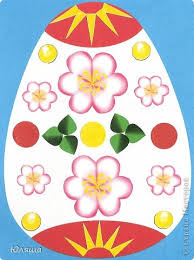 Великодній кошик. Писанкиhttps://www.youtube.com/watch?v=b7FhkwE3OOs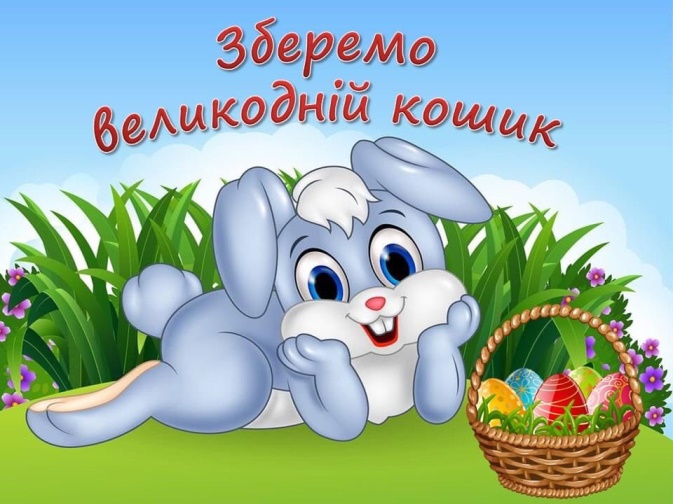 Як Малювати Писанку. Розмальовка На Великдень.https://www.youtube.com/watch?v=3Z6OEynz2gA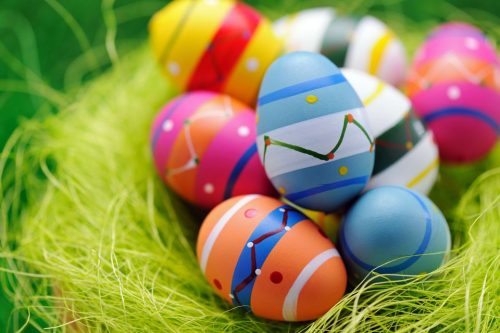 